Справка7 сентября 2018г. при участии детско-юношеской организации  РДШ в МБОУ "СОШ №26"  был проведен открытый урок, посвященный Дню солидарности в борьбе с терроризмом в 9х классах на тему "Мы против террора". Так же были задействованы учащиеся начальной школы.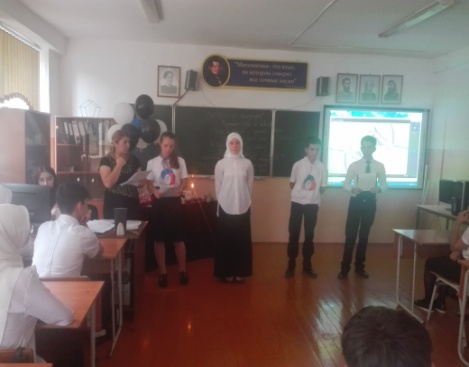 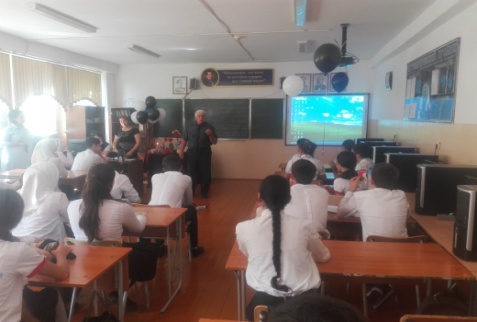 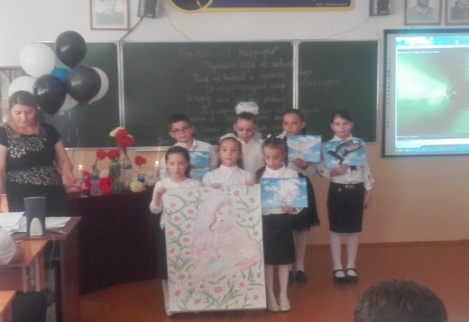 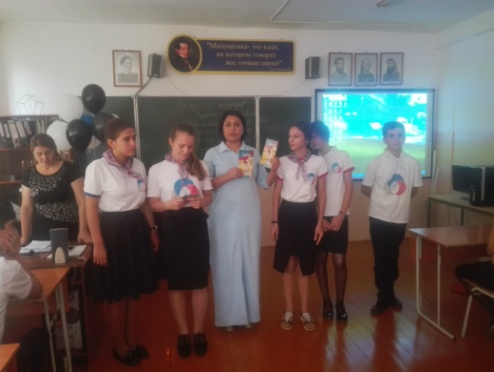 .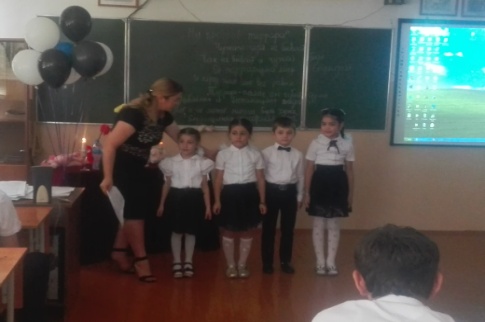 